	Об итогах работы комиссии по противодействию коррупции в территориальной избирательной комиссии Таштыпского района в 2021 годуЗаслушав и обсудив отчет о работе комиссии по противодействию коррупции в территориальной избирательной комиссии Таштыпского района за 2021 год территориальная избирательная комиссия Таштыпского района постановляет:1. Отчет о работе комиссии по противодействию коррупции в территориальной избирательной комиссии Таштыпского района за 2021 год принять к сведению (прилагается).        2. Снять с контроля постановление территориальной избирательной комиссии Таштыпского района от 23 декабря 2020 года № 2/11-5 «Об утверждение плана работы комиссии по противодействию коррупции в территориальной избирательной комиссии Таштыпского района на 2021 год». 3. Направить настоящее постановление в Избирательную комиссию Республики Хакасия и разместить в разделе «Избирательная комиссия» на сайте Администрации Таштыпского района.  ОТЧЕТ о выполнении плана мероприятий по противодействию коррупциив территориальной избирательной комиссии Таштыпского районаза 2021 год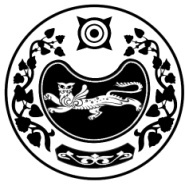 РЕСПУБЛИКА ХАКАСИЯТЕРРИТОРИАЛЬНАЯ 
ИЗБИРАТЕЛЬНАЯ  КОМИССИЯТАШТЫПСКОГО РАЙОНАХАКАС РЕСПУБЛИКАНЫAТАШТЫП АЙМАOЫНЫAОРЫНДАOЫNFБЫO КОМИССИЯЗЫХАКАС РЕСПУБЛИКАНЫAТАШТЫП АЙМАOЫНЫAОРЫНДАOЫNFБЫO КОМИССИЯЗЫПОСТАНОВЛЕНИЕПОСТАНОВЛЕНИЕПОСТАНОВЛЕНИЕ19  января  2022  года№ 31/105-5  с. Таштыпс. Таштыпс. Таштып Председатель комиссии       Т.В. Мальцева Секретарь комиссии Т.Н. Карамашева                                                                                                                                                                                                  Приложениек  постановлению территориальной 	и	избирательной  комиссии Таштыпского районаот «19» января 2022 года № 31/105-5№п/пМероприятиеИнформация о реализации мероприятия(проведенная работа)1.Рассмотрение итогов работы в деятельности территориальной избирательной комиссии Таштыпского района по противодействию коррупции за 2021 годВсе мероприятия, предусмотренные планом, выполнено в срок 2.Изучение положительного опыта противодействию коррупции и разработка предложений по его использованию в деятельности территориальной избирательной комиссии Таштыпского районаВыполнено в полном объеме в установленные сроки3.Организация и осуществление контроля за соблюдением требований действующего законодательства по противодействию коррупцииВыполнено в полном объеме4.Организация и осуществление контроля за соблюдением государственными гражданскими служащими территориальной избирательной комиссии Таштыпского района ограничений и запретов, требований, установленных федеральным и региональным законодательством о противодействии коррупцииВыполнено в полном объеме в установленные сроки5.Рассмотрение  в соответствии с действующим законодательством обращений граждан и организаций, содержащих сведения о коррупции, по вопросам, входящих в компетенцию территориальной избирательной комиссииСведений о коррупционных проявлениях от общественных организаций, граждан  не поступало6.Предоставление сведений  о доходах, расходах, об имуществе обязательствах имущественного характера,  а также сведений о доходах, расходах, об  имуществе и обязательствах имущественного характера, предоставленных в отношении супруги (супруга) и несовершеннолетних детей  за 2020 годВыполнено в полном объеме в установленные сроки7.Обеспечение взаимодействия территориальной избирательной комиссии  Таштыпского района с редакцией газеты «Земля таштыпская»  в сфере противодействия коррупции, в том числе оказание содействия средствам массовой информации в освещении мер по противодействию коррупции, принимаемых территориальной избирательной комиссией и придании гласности фактов коррупции в территориальной  избирательной комиссии Таштыпского районаМониторинг публикаций в средствах массовой информации о фактах проявления коррупции в ТИК Таштыпского района с организацией проверки таких фактов осуществляется руководством ТИК по Таштыпскому району.Проведенный анализ печатных средств массовой информации фактов коррупционных проявлений в сфере деятельности ТИК  Таштыпского района  не выявил.8.Организация контроля за сроками рассмотрения жалоб и обращений в территориальную избирательную комиссию Таштыпского районаЖалоб и обращений в 2021 в территориальную избирательную комиссию Таштыпского района не поступало9.Мониторинг постановлений, принятых территориальной избирательной комиссией Таштыпского района на предмет выявления фактов коррупцииВыполнено в полном объеме10.Обеспечение взаимодействия с правоохранительными органами и иными государственными органами по вопросам противодействия коррупцииВыполнено в полном объеме в установленные сроки11.Размещение  информации на тему антикоррупционной политики на стенде территориальной избирательной комиссии Таштыпского района Информация на стенде по противодействию коррупции поддерживается в актуальном состоянии12.Рассмотрение итогов работы в деятельности территориальной избирательной комиссии Таштыпского района по противодействию коррупции за 2021 годВыполнено в полном объеме13.Разработка и утверждение плана работы территориальной избирательной комиссии Таштыпского района по противодействию коррупции на 2022 годВыполнено в полном объеме Постановление ТИК Таштыпского района от 17.12.2021 года №30/101-5 «Об утверждении плана работы комиссии по противодействию коррупции в территориальной избирательной комиссии Таштыпского района на 2022 год»